Leçon 1.1	 Devoirs 4			Nom ___________________________________A.  La Pratique Orale: Write a short paragraph about your last injury or illness.  Use the past tense. Then share with a parent! 						Intl:  ____________________________________________________________________________________________________________________________________________________________________________________________________________________________________________________________________________________________________________________________________________________________________________________________________________________________________________________________________B.  Le Corps: Draw a stick figure and label it with 10 body parts and the correct article.	C. Indicate whether each piece of news is good (une bonne nouvelle) or bad (une mauvaise nouvelle).Des nouvelles							        une bonne 	  une mauvaise 										         nouvelle       nouvelleLa semaine dernière, Jacques s’est cassé le pied. 		❍ 		  ❍Hier soir, Isabelle est allée aux urgences parce qu’		❍ 		  ❍		elle a glissé.	Aïe! Je me suis tordu à la cheville. 					❍ 		  ❍Samia n’a pas attrapé un rhume		 			❍ 		  ❍Antoine est rentré cet après-midi parce qu’il 			❍ 		  ❍		se sentait très mal. Mme Leclerc se sent malade depuis son 				❍ 		  ❍		voyage en Thaïlande. M. Lépine s’est coupé le doigt.						❍ 		  ❍Mes enfants vont tous bien.		 				❍ 		  ❍D.  Les Passés: Conjugate the following verbes correctly:			avoir la grippe				tomber			passé composé	tu_________________________		elle___________________________			se couper					vomir			passé composé	nous_________________________		ils___________________________			rester au lit					se blesser			passé composé	elles_________________________		je___________________________E. Write an answer to the question “Qu’est-ce qui s’est passé” for each image.  (Be sure to answer in the past tense and include what hurts as a result.) 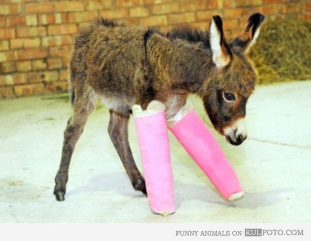 			1.______________________________________________________________			________________________________________________________________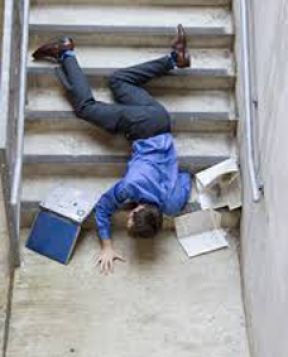 2. _____________________________________________________________			_______________________________________________________________